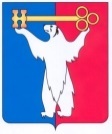 АДМИНИСТРАЦИЯ ГОРОДА НОРИЛЬСКАКРАСНОЯРСКОГО КРАЯПОСТАНОВЛЕНИЕ11.06.2021					г. Норильск				   	№ 277О внесении изменений в отдельные постановления Администрации города НорильскаВ соответствии с Федеральным законом от 27.07.2010 № 210-ФЗ 
«Об организации предоставления государственных и муниципальных услуг»,ПОСТАНОВЛЯЮ:1. Внести в Порядок оказания материальной помощи на оплату проезда в пределах территории Российской Федерации детям-инвалидам и сопровождающим их лицам, к месту отдыха и обратно, к месту лечения и обратно, при отсутствии права оплаты проезда по другим основаниям, утвержденный постановлением Администрации города Норильска от 17.07.2009 № 357 (далее – Порядок), следующие изменения:1.1. В пункте 2.2.2 Порядка:1.1.1. Абзац третий изложить в следующей редакции:«- из Федеральной государственной информационной системы «Единый государственный реестр записей актов гражданского состояния», подтверждающие факт рождения ребенка;».1.1.2. Абзац восьмой изложить в следующей редакции: «- из Федеральной государственной информационной системы «Федеральный реестр инвалидов» о лице, признанном инвалидом.».2. Внести в Административный регламент предоставления муниципальной услуги по оказанию материальной помощи на оплату проезда в пределах территории РФ к месту отдыха и обратно при наличии путевки, при отсутствии права оплаты проезда по другим основаниям, утвержденный постановлением Администрации города Норильска от 27.06.2013 № 302 (далее - Административный регламент), следующие изменения:2.1. В пункте 2.6.2 Административного регламента:2.1.1. Абзац третий изложить в следующей редакции: «- из Федеральной государственной информационной системы «Единый государственный реестр записей актов гражданского состояния», подтверждающие факт рождения ребенка;».2.1.2. Абзац пятый изложить в следующей редакции: «- из Федеральной государственной информационной системы «Федеральный реестр инвалидов» о лице, признанном инвалидом.».3. Внести в Административный регламент предоставления муниципальной услуги по оказанию материальной помощи на оплату проезда к месту лечения, обследования, консультации и обратно на территории РФ при наличии направления учреждения здравоохранения, расположенного на территории муниципального образования город Норильск, Министерства здравоохранения Красноярского края, при отсутствии возможности оплаты проезда в Фонде социального страхования, утвержденный постановлением Администрации города Норильска от 04.07.2013        № 328 (далее - Административный регламент), следующие изменения:3.1. В пункте 2.6.2 Административного регламента:3.1.1. Абзац третий изложить в следующей редакции: «- из Федеральной государственной информационной системы «Единый государственный реестр записей актов гражданского состояния», подтверждающие факт рождения ребенка;».3.1.2. Абзац четвертый изложить в следующей редакции: «- из Федеральной государственной информационной системы «Федеральный реестр инвалидов» о лице, признанном инвалидом;».4. Внести в Административный регламент предоставления муниципальной услуги по оказанию материальной помощи на оплату проезда в пределах территории РФ к месту проведения каникул или отпуска родителей, или неорганизованного отдыха и обратно, при отсутствии права оплаты проезда по другим основаниям, утвержденный постановлением Администрации города Норильска от 18.06.2013        № 287 (далее - Административный регламент), следующие изменения:4.1. В пункте 2.6.2 Административного регламента:4.1.1. Абзац третий изложить в следующей редакции: «- из Федеральной государственной информационной системы «Единый государственный реестр записей актов гражданского состояния», подтверждающие факт рождения ребенка;».4.1.2. Абзац пятый изложить в следующей редакции: «- из Федеральной государственной информационной системы «Федеральный реестр инвалидов» о лице, признанном инвалидом;».5. Опубликовать настоящее постановление в газете «Заполярная правда» и разместить его на официальном сайте муниципального образования город Норильск.6. Настоящее постановление вступает в силу после его официального опубликования в газете «Заполярная правда».Глава города Норильска								    Д.В. Карасев